Технологическая карта № 5/ ОСП 3краткосрочной образовательной практикипознавательной направленности для детей 4-5 лет «Занимательная математика» ФИО педагога: Сяпукова Флюра Зявдетовна,должность: воспитатель Тематический план занятийПриложение к технологической карте № 1Аннотация для родителей (основная идея доступная для понимания, четко и лаконично формулированная) Значение элементарных математических занимательных игр и задач состоит в формировании у детей интереса к изучению математики в дальнейшем, развитии умственных способностей, смекалки, сообразительности. Занимательный материал классифицируют по различным признакам: по содержанию и значению, характеру мыслительных операций, а так же по направленности на развитие тех или иных умений.Цель КОПЦель: формирование представления о математических понятиях «круг, шар». Количество часов КОП1 занятие 20 минутМаксимальное количество участниковГруппа детейПеречень материалов и оборудования для проведения КОПМагнитная доска; Картинки сюжета сказки «Колобок», изображения «Смешариков» (Нюша, Бараш, Крош, Кар-Карыч, Ёжик);    Макет Колобка; Воздушный шарик; Раздаточный материал: лист белой бумаги, два красных круга (большой, маленький), два зелёных круга (большой, маленький), один маленький жёлтый круг; Карточки с предметами круглой и шарообразной формы; Презентация; НоутбукПредполагаемые результаты (умения/навыки, созданный продукт)Дети различают отличительные особенности круга, шара; Ориентируются в пространственных представлениях: справа, слева вверху, внизу. Повысилось   внимание, любознательность, смекалка, память, речь, мелкая моторика рук. Список литературы, использованной при подготовке КОП. «Игротека школы 7 гномов»Елены Бахтиной «Математика для малышей от 2 до 5 лет»ЗадачиДеятельность педагогаДеятельность детейПредполагаемый результат Тема: «Круг и шар»Тема: «Круг и шар»Тема: «Круг и шар»Тема: «Круг и шар»1.Знакомить с отличительными особенностями круга, шара. 2.Закрепить знания о пространственных представлениях: справа, слева вверху, внизу. 3.Развивать внимание, любознательность, смекалку, память, речь, мелкую моторику рук. 4.Воспитывать доброжелательное отношение друг к другу, отзывчивость.– Посмотрите, кто к нам пришел в гости! Это Смешарики: Нюша, Бараш, Крош, Кар-Карыч, Ёжик. Какую геометрическую фигуру они вам напоминают? Они пришли с вами поиграть.
– Нюша очень любит сказку про Колобка. Но мне кажется, что она что-то перепутала и положила картинки не в той последовательности. Помогите ей, ребята.– Нюша такая фантазерка, решила она сказку «Колобок» переиначить и рассказать по-своему.– Испекла бабка целую горку блинов и румяного колобка, да поставила все на стол. Заскучали блин и колобок и взялись спорить, кто из них круглее. – Я круглый. В народе говорят: «Круглый, как блин»– сказал один Блинчик. – Нет, это я круглый, даже в песенке поётся: «Колобок – круглый бок» – сказал Колобок. Долго спорили Колобок и Блинчик, пока открытое окно не влетел воздушный шарик: «Не надо спорить, друзья! Круг-то плоский. Вот ты, блинчик, на круг и похож. А ты, Колобок, на меня похож, на шарик!»* Задание на логику.-Бараш очень любит задания на логику. Давайте посмотрим. Что он нам приготовил…
*Какого цвета круга не хватает в 3 ряду?
* Какая фигура лишняя? Почему? Сколько фигур большого размера? Сколько фигур маленького размера?
* Сколько на картинке квадратов, прямоугольников, кругов?
* Задание «Круглые – шарообразные».
– Кар-Карыч принес нам карточки фигур похожих на круг и на шар. Давайте разделим их на 2 группы.
Педагог предлагает детям разделиться на 2 группы.1 группа находит карточки, на которых изображены предметы круглой формы, 2 группа – карточки, на которых изображены предметы шарообразной формы.
* Физминутка.
*Задание «Ориентировка в пространстве».
– Ребята, Крош тоже хочет поиграть с вами… У каждого ребёнка на столе лист белой бумаги, в коробочке два красных круга (большой, маленький), два зелёных круга (большой, маленький), один маленький жёлтый круг. – Возьмите лист белой бумаги. Положите его перед собой. В правый верхний угол положите большой зелёный круг, в нижний левый угол – маленький красный круг, в верхний левый – маленький жёлтый круг, посередине листа положите маленький зелёный круг. – Какой круг остался? Куда мы его положим?
* 7. Пальчиковая гимнастика.
-Ребята, кто приходил к нам в гости? (Смешарики, Колобок) – Какой они формы? (Круглой, шарообразной) – С какой фигурой мы сегодня с вами познакомились? (Кругом, шаром) – Назовите главное отличие круга и шара? (Плоская и объемная фигуры)- они напоминают нам круг…!На доске прикреплены картинки сказки «Колобок» в неверной последовательности. -Ребята выходят к доске и выставляют картинки по порядку.

 Дети  сравнивают макет Колобка и воздушный шарик, картинку блинчика и круга. Проговаривается, что круг – это плоская фигура, а шар – объемная.

Дети выполняют задание, один у доски ,другие на местахДети делятся на две группы и выполняют задание Дети делают физ.минуткуДети выполняют заданиеДети выполняют пальчиковую  гимнастику- к нам приходил в гости Колобок-он круглой  формы, шарообразной-мы познакомились с кругом и шаром.-главное отличие круга   от шара это….шар объёмный, а круг плоский.Дети различают круг и шар;Ориентируются в пространстве ,закреплены знания о пространственных представлениях  справа, слева вверху, внизу.Дети внимательны,любознательны, развита мелкая моторикаДети доброжелательно относятся  друг к другу, отзывчивы.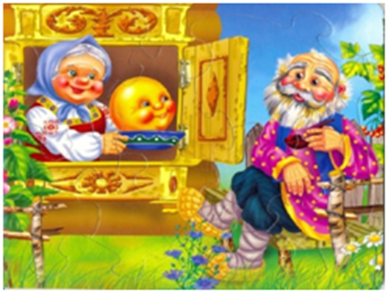 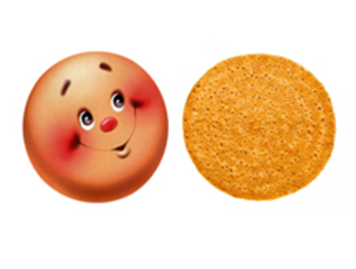 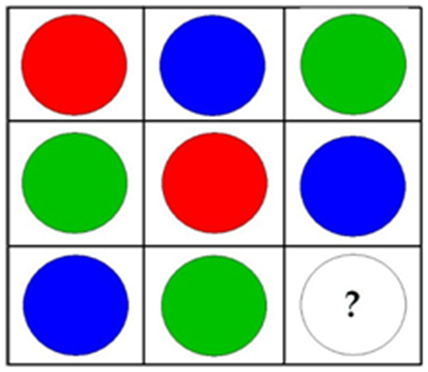 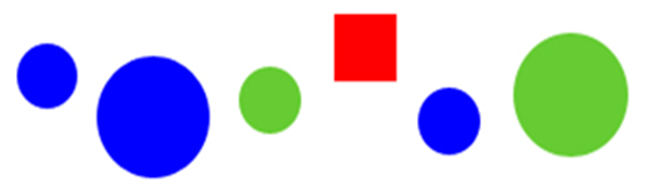 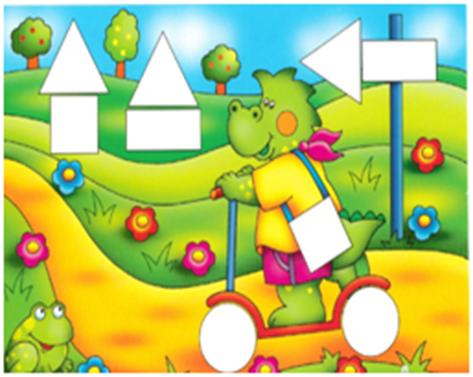 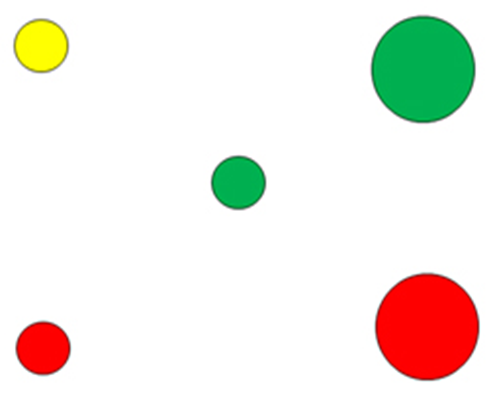 